Сведения о пустующем доме, расположенном на территории Зябковского сельсоветаВ соответствии с Указом Президента Республики Беларусь от 4 сентября . № 357 «О пустующих и ветхих домах» Глубокский районный исполнительный комитет указывает на необходимость представления заинтересованными лицами, имеющими право владения и пользования имуществом, расположенным по адресу: Витебская область, Глубокский район, Зябковский сельсовет, аг. Прошково, ул. Полевая, д. 8, (далее – жилой дом № 8) письменного уведомления о намерении использовать указанный жилой дом для проживания. На основании заключения комиссии по обследованию состояния жилых домов, расположенных в сельской местности Глубокского района, жилой дом № 8, может быть признан пустующим и включен в реестр пустующих домов, находящихся в сельской местности. В случае, если в течение месяца со дня опубликования данного извещения не будет предоставлено письменное уведомление о намерении использовать указанный жилой дом для проживания либо приняты меры по восстановлению, поддержанию в надлежащем виде жилого дома и использованию по назначению, Глубокским районный исполнительным комитетом будет принято решение о включении жилого дома № 8 в реестр пустующих домов, находящихся в сельской местности.Контактные данные ответственного должностного лица: главный специалист отдела архитектуры и строительства, жилищно-коммунального хозяйства Масловская Лариса Эдуардовна, кабинет № 18, телефон/факс2 22 56.Адрес электронной почты: otdeljkx.rik@mail.ruПочтовый адрес и адрес местонахождения: . Глубокое, ул. Ленина, д. 42, кабинет № 18.Сведения о жилом доме:	ЗАКЛЮЧЕН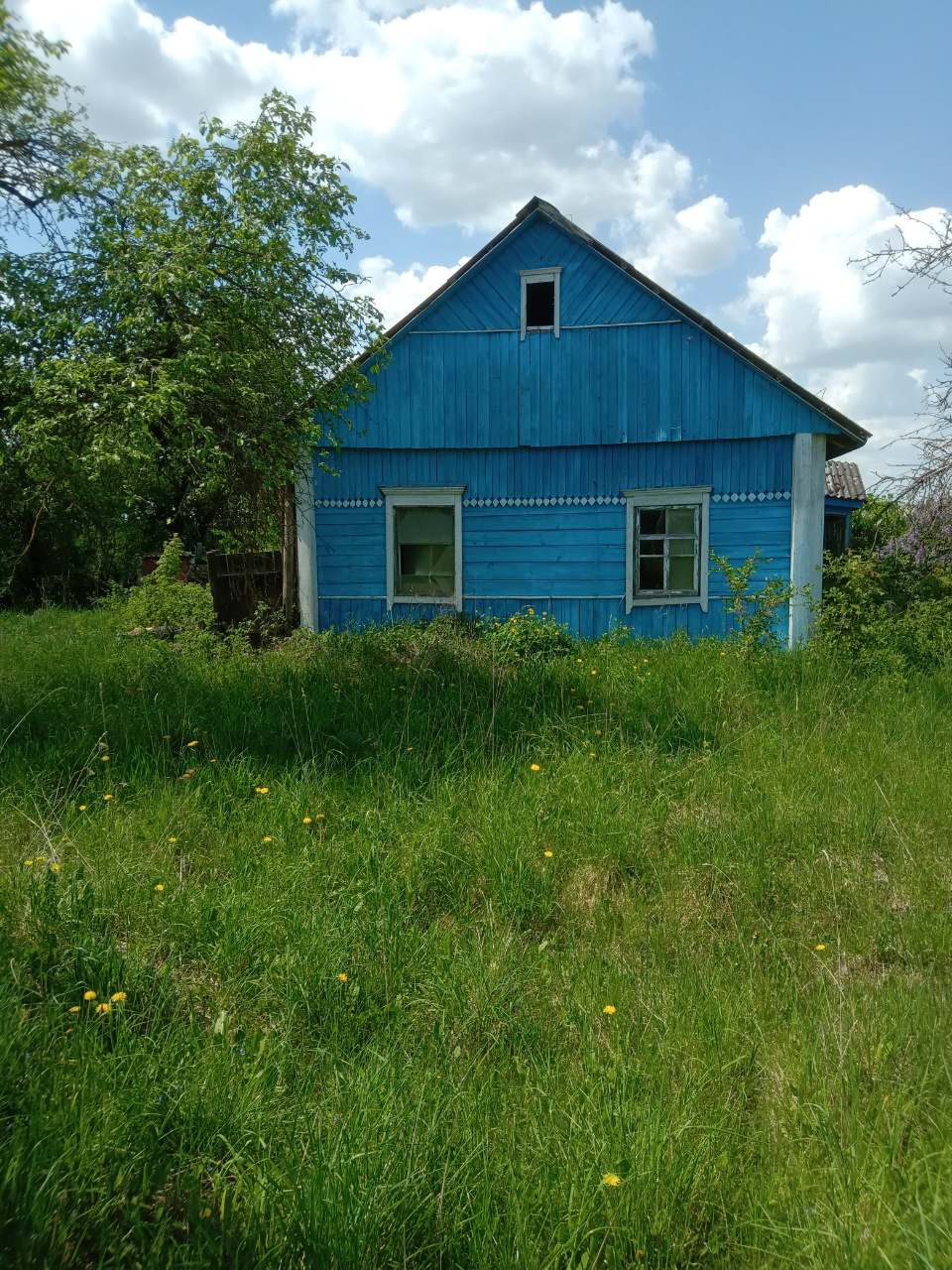 Местонахождения жилого домаВитебская область,Глубокский район, Зябковскийсельсовет, аг. Прошково, ул. Полевая, д.8Перечень лиц,  которым этот дом принадлежит на праве собственности, в том числе наследниках, принявших наследство, но не оформивших права на жилой дом в установленном законодательством порядке, хозяйственного ведения или оперативного управления, иных лицах, имеющих право владения и пользования этим домом (при наличии сведений о них)КарандейЛюция Семеновна, 1913 г.р. (умерла 20.12.1998 г.) –  сведения из похозяйственной книги.Срок непроживания в жилом доме собственника, иных лиц, имеющих право владения и пользования этим домом (при наличии сведений о них)Более 3-х лет.Уведомления о намерении использовать жилой дом для проживания в сельский исполнительный комитет от собственникаи иных лиц, имеющих право владения и пользования этим домом, не поступали.Уплате налога на недвижимость, земельного налога, внесении платы за жилищно-коммунальные услуги, возмещении расходов на электроэнергию, выполнении требований законодательства об обязательном страховании строений, принадлежащих гражданамОплата по налогу на недвижимость, земельному налогу, возмещение расходов на электроэнергию, выполнение требований законодательства об обязательном страховании строений, принадлежащих гражданам, внесение платы за жилищно-коммунальные услуги  не производились.Основание:  письмо ИМНС РБ по Глубокскому району от 15.05.2019 № 5-18/01878;письмо Глубокского отделения филиала «Энергосбыт» РУП «Витебскэнерго» от 24.04.2019 № 37/2756;        письмо представительства Белгосстраха по Глубокскому району Белорусского республиканского унитарного предприятия «Белгосстрах» от 03.05.2019 № 01-09/1480;        письмо группы по расчетно-паспортному обслуживанию г. Глубокое КПУП «Витебский областной расчетно-справочный центр» от 24.04.2019 № 10-24/202а.Размер жилого дома,  площадь жилого дома (при наличии сведений)10 м х6,5 мОбщей площадью 65 кв.мДата ввода в эксплуатацию жилого дома (при наличии таких сведений)1919 г.Материал стенБревенчатыйЭтажность ОдноэтажныйПодземная этажность (при ее наличии)нетСоставные части и принадлежности пустующего дома, в том числе хозяйственные и иные постройки, степень их износаФундамент бутовый имеет трещины, выпучивание камней. Стены деревянные, частично облицованы доской обшивки– поражены гнилью, имеются трещины, следы атмосферного воздействия. Деревянные конструкции крыши поражены гнилью.Кровля асбестоцементные листы – в удовлетворительном состоянии.Оконные блоки – деревянные,  остеклениечастично отсутствует. Дом отключен от электроснабжения.Состояние жилого дома, информация о том, является ли это следствием чрезвычайных ситуаций природного и техногенного характера, боевых действий и актов терроризма.Состояние жилого дома удовлетворительное.Состояние жилого дома не является следствием  чрезвычайных ситуаций природного и техногенного характера, боевых действий и актов терроризма.Сведения о земельном участке (площадь, вид права, на котором он предоставлен, наличие ограничений (обременений) на него (при наличии таких сведений).В едином государственном регистре не содержится сведений  о земельном участке.Под постройками – 0,02 га (сведения из похозяйственной книги).